INTENALCO EDUCACIÓN SUPERIOR 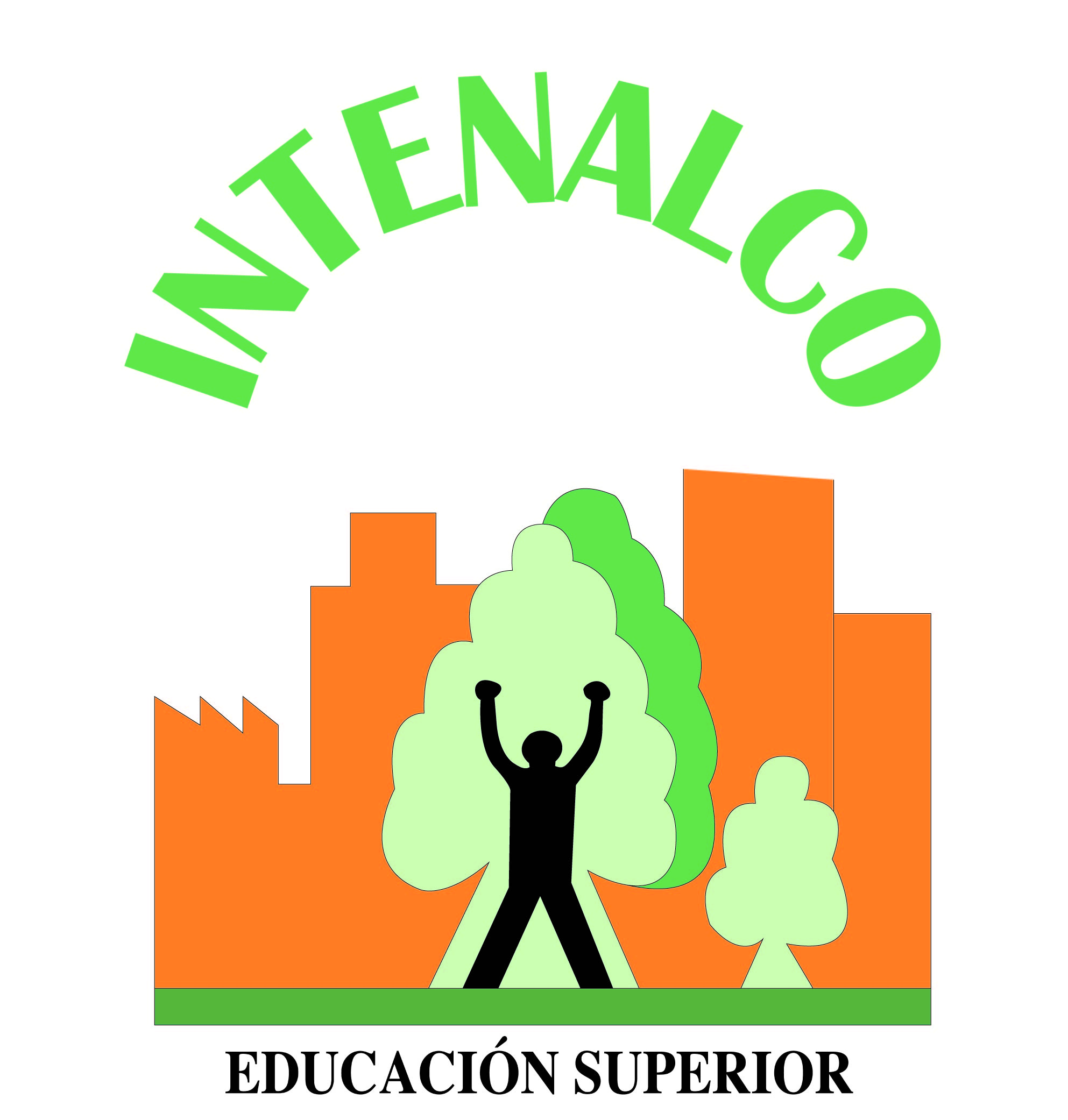 PLAN ANTICORRUPCIÓN Y ATENCIÓN AL CIUDADANO 2019Enero de 2019En cumplimiento de la Ley 1474 de 2012, INTENALCO Educación Superior, presenta su Plan Anticorrupción y de Atención al ciudadano para la vigencia 2019INTRODUCCIÓN El presente documento describe las estrategias del “Plan Anticorrupción y de Atención al Ciudadano” de la vigencia 2019 que INTENALCO presenta a la ciudadanía, que en cumplimiento del artículo 73, 76 de la Ley 1474 de 2011, Documento CONPES de Rendición de Cuentas 3654 de 2010 y para dar cumplimiento a la política de Desarrollo Administrativo “Transparencia, Participación y Servicio al Ciudadano” prevista en el Decreto 1499 de 2017, contiene las siguientes componentes:Gestión del riesgo de corrupción Racionalización de tramites Rendición de cuentas Mecanismos para mejorar la atención al ciudadanoMecanismos para la transparencia y acceso a la información Iniciativas adicionales La ejecución de los anteriores componentes es liderado por los líderes de los procesos institucionales con el acompañamiento de la oficina de Planeación, con el fin de fomentar la transparencia en la gestión institucional y mejorar la prestación de servicios y entrega de sus productos a los servidores públicos, instituciones y ciudadanos con oportunidad, calidad e innovación. Para su elaboración, INTENALCO tomó como punto de referencia la versión 2 de la metodología “Estrategias para la construcción del plan anticorrupción y de atención al ciudadano” establecida por la Secretaria de Transparencia de la Presidencia de la República, el Departamento Administrativo de la Función Pública – DAFP y el Departamento Nacional de Planeación – DNP. OBJETIVOS Objetivo GeneralGenerar estrategias que conlleven a minimizar los riesgos de corrupción y hacer más visible la gestión pública de INTENALCO Educación Superior para la vigencia 2019.Objetivos Específicos Actualizar el Mapa de Riesgos de Corrupción a partir del análisis de los procesos institucionales y participación ciudadana para definir las acciones para mitigarlos, estableciendo los criterios generales para la identificación y prevención. Implementar la estrategia de Racionalización de Trámites, buscando facilitar el acceso a los servicios que ofrece INTENALCO Educación Superior, así como acercar al ciudadano a los servicios que presta, mediante la modernización y eficiencia de sus procedimientos. Coordinar la Rendición de Cuentas, como una expresión de control social que comprende acciones de información y dialogo, que busca la adopción de un proceso permanente de interacción entre INTENALCO Educación Superior con los ciudadanos y partes interesadas, interesados en la gestión y resultados, en aras de la transparencia en la gestión de la administración pública para lograr la adopción de los principios del Buen gobierno. Generar espacios de participación con las partes interesadas, donde se analice las situaciones más críticas de la institución, con el propósito de buscar soluciones óptimas y factibles a las problemáticas encontradas.  Fortalecer los mecanismos de Servicio al Ciudadano, centrando los esfuerzos en garantizar el acceso a los mismos, a través de distintos canales, a los trámites y servicios de INTENALCO Educación Superior, con principios de información completa y clara, eficiencia, transparencia, consistencia, calidad, oportunidad en el servicio, y ajuste a las necesidades, realidades y expectativas del ciudadano.Divulgar proactivamente la información pública en custodia de INTENALCO garantizando el derecho fundamental a la información pública de la ciudadanía Implementar iniciativas institucionales que contribuyan al fortalecimiento de lucha contra la corrupción. MARCO NORMATIVO COMPONENTES DEL PLAN ANTICORRUPCIÓN Y ATENCIÓN AL CIUDADANO .Componente 1. Gestión del riesgo de corrupción Este componente establece los criterios generales para la identificación y prevención de los Riesgos de Corrupción de la institución, permitiendo a su vez la elaboración de mecanismos orientados a prevenir o evitar esos riesgos. El referente para la construcción del Mapa de Riesgos de corrupción de INTENALCO Educación Superior, los constituye la Guía para la administración del riesgo de corrupción - DAFP versión 2. Para la vigencia 2019, INTENALCO realizará distintas actividades orientadas a actualizar y mejorar los insumos de la administración de riesgos de corrupción buscando optimizar los controles que mitiguen posibles causas de ocurrencia de prácticas corruptas.A continuación, se detallan las estrategias actividades a realizar en la vigencia:Componente 2. Racionalización de trámitesEl proceso de racionalización permite reducir los trámites, con el menor esfuerzo y costo para el usuario, a través de estrategias jurídicas, administrativas o tecnológicas que implican: simplificación, eliminación, adecuación u optimización del servicio, mejorando la operatividad en el manejo de la información pública y procedimientos administrativos orientados a facilitar la acción del ciudadano frente al Estado. Después del análisis realizado del estado actual de los trámites u otros procedimientos administrativos (OPAS), INTENALCO para la vigencia 2019 priorizo la racionalización de uno (xx) de sus trámites con cara el ciudadano, que serán objeto de automatización.A continuación, se presentan las actividades a desarrollar durante el 2019 para el cumplimiento de las metas de esta Estrategia:Matriz de racionalización de trámites Componente 3. Rendición de cuentas Los Procesos Estratégicos Institucionales coordinarán la estrategia de Rendición de Cuentas en la entidad, para propiciar un diálogo con nuestros usuarios y partes interesadas, a fin de dar a conocer las acciones desarrolladas por las diferentes áreas de la Institución. INTENALCO Educación Superior, debe dar cumplimiento a lo estipulado en el documento Conpes de Rendición de Cuentas 3654 de 2010. En esa medida, y teniendo en cuenta la importancia de este tema para facilitar la interacción con los usuarios de las entidades, para mejorar la relación y generar confianza en la labor adelantada por las entidades del estado, la Estrategia busca coordinar las actividades de rendición de cuentas para dar difusión a las actividades realizadas por la institución, favoreciendo la participación ciudadana y teniendo en cuenta sus comentarios y opiniones. A continuación, se presentan las actividades a desarrollar durante el 2019 para el cumplimiento de las metas de esta Estrategia: ESTRATEGIA DE ATENCIÓN AL CIUDADANO Plantear y desarrollar una Estrategia práctica que permita utilizar mecanismos para mejorar la atención y respuesta al ciudadano en INTENALCO Educación Superior y tratar de incrementar mayor uso de nuestros canales de atención, contribuyendo a mejorar el contacto con el ciudadano y la participación de este; estrategia acorde con los lineamientos dados por el Plan de Gobierno en Línea, el Plan Nacional de Servicio al Ciudadano y el Plan Anticorrupción y de Atención al Ciudadano. A continuación se presentan las actividades a desarrollar durante el año 2019 para el cumplimiento de las metas de esta Estrategia: Componente 5. Transparencia y acceso a la información Este componente se enmarca en las acciones para la implementación de la Ley de Transparencia y Acceso a Información Pública Nacional 1712 de 2014 y los lineamientos del primer objetivo del CONPES 167 de 2013 “Estrategia para el mejoramiento del acceso y la calidad de la información pública”. Este componente recoge los lineamientos para la garantía del derecho fundamental de Acceso a la Información Pública regulado por la Ley 1712 de 2014 y el Decreto Reglamentario 1081 de 2015, según la cual toda persona puede acceder a la información pública en posesión o bajo el control de los sujetos obligados de la ley. En tal sentido, las entidades están llamadas a incluir en su plan anticorrupción acciones encaminadas al fortalecimiento del derecho de acceso a la información pública tanto en la gestión administrativa, como en los servidores públicos y ciudadanos.A continuación se presentan las actividades a desarrollar durante el año 2019 para el cumplimiento de esta Estrategia:Componente 6. Iniciativas adicionales Para el desarrollo de este componente INTENALCO presenta en su plan anticorrupción y atención al ciudadano un subcomponente a desarrollar como iniciativas adicionales. Código de integridad.Para la vigencia 2019 se desarrollaran las siguientes actividades:SEGUIMIENTO Y MONITOREO El seguimiento de las actividades es realizado por los líderes de los procesos institucionales en coordinación con el Jefe de Planeación. Las fechas de seguimiento al avance de cumplimiento del Plan Anticorrupción son trimestrales, para lo cual se definió un único indicador por producto o meta donde cada una de las fechas tendrá el mismo peso porcentual para la medición. CONTROL Y EVALUACIÓN El control y evaluación de cada una de las acciones de los seis (6) componentes del plan estará a cargo de la oficina de control interno, donde se publicara el informe en la página web institucional con corte a 30 de abril, 31 de agosto y 31 de diciembre de 2018, los informes se publicaran a más tardar 10 diez hábiles después de la fecha de corte.Ley 962 de 2005Ley Anti trámitesTodoDicta disposiciones sobre racionalización de trámites y procedimientos administrativos de los organismos y entidades del Estado y de los particulares que ejercen funciones públicas o prestan servicios públicos.Ley 1474 de 2011Estatuto AnticorrupciónArt. 73Plan Anticorrupción y de Atención al Ciudadano: Cada entidad del orden nacional, departamental y municipal deberá elaborar anualmente una estrategia de lucha contra la corrupción y de atención al ciudadano. La metodología para construir esta estrategia está a cargo del Programa Presidencial de Modernización, Eficiencia, Transparencia y Lucha contra la Corrupción, —hoy Secretaría de Transparencia—.Ley 1474 de 2011Estatuto AnticorrupciónArt. 76El Programa Presidencial de Modernización, Eficiencia, Transparencia y Lucha contra la Corrupción debe señalar los estándares que deben cumplir las oficinas de peticiones, quejas, sugerencias y reclamos de las entidades públicas.Ley 1712 de 2014Ley de Transparencia y Acceso a la Información PúblicaArt. 9Literal g) Deber de publicar en los sistemas de información del Estado o herramientas que lo sustituyan el Plan Anticorrupción y de Atención al Ciudadano.Ley 1755 de 2015Derecho fundamental de peticiónArt. 1Regulación del derecho de petición.Ley 1757 de 2015Promoción y protección al derecho a la Participación ciudadanaArts. 48 ysiguientesLa estrategia de rendición de cuentas hace parte del Plan Anticorrupción y de Atención al CiudadanoDecreto Ley 019 de 2012Decreto Anti trámitesTodoDicta las normas para suprimir o reformar regulaciones, procedimientos y trámites innecesarios existentes en la Administración Pública.Decreto 4637 de 2011Suprime un Programa Presidencial y crea unaSecretaría en el DAPREArt. 4Suprime el Programa Presidencial de Modernización, Eficiencia, Transparencia y Lucha contra la Corrupción.Decreto 4637 de 2011Suprime un Programa Presidencial y crea unaSecretaría en el DAPREArt. 2Crea la Secretaría de Transparencia en elDepartamento Administrativo de la Presidencia de la República.Decreto 943 de 2014MECIArts. 1 ysiguientesAdopta la actualización del Modelo Estándar de Control Interno para el Estado Colombiano (MECI).Decreto 1649 de 2014Modificación de la estructura del DAPREArt. 55Deroga el Decreto 4637 de 2011.Decreto 1649 de 2014Modificación de la estructura del DAPREArt. 15Funciones de la Secretaría de Transparencia:13) Señalar la metodología para diseñar y hacer seguimiento a las estrategias de lucha contra la corrupción y de atención al ciudadano que deberán elaborar anualmente las entidades del orden nacional y territorial.Decreto 1649 de 2014Modificación de la estructura del DAPREArt. 15Funciones de la Secretaria de Transparencia:14) Señalar los estándares que deben tener en cuenta las entidades públicas para las dependencias de quejas, sugerencias y reclamos.Decreto 1081 de 2015Único del sector de Presidencia de la RepúblicaArts. 2.1.4.1y siguientesSeñala como metodología para elaborar la estrategia de lucha contra la corrupción la contenida en el documento “Estrategias para la construcción del Plan Anticorrupción y de Atención al Ciudadano”.Decreto 1081 de 2015Único del sector de Presidencia de la RepúblicaArts.2.2.22.1y siguientesEstablece que el Plan Anticorrupción y de Atención al Ciudadano hace parte del Modelo Integrado de Planeación y Gestión.Decreto 1083 de 2015Único Función PúblicaTítulo 24Regula el procedimiento para establecer y modificar los trámites autorizados por la ley y crear las instancias para los mismos efectos.Decreto 1083 de 2015Único Función PúblicaArts.2.2.21.6.1 ysiguientesAdopta la actualización del MECI.SubcomponenteActividades Actividades Meta o productoIndicadorResponsableTrimestreTrimestreTrimestreTrimestreSubcomponenteActividades Actividades Meta o productoIndicadorResponsable1234Subcomponente 1
Política de Administración de Riesgos1.1Ajustar Política de Administración del riesgo institucional.1 Política ajustada.Nº de documentos ajustadosOficina de PlaneaciónSubcomponente 2
Construcción del Mapa de Riesgos de Corrupción2.1Realizar análisis de contexto de los riesgos de corrupción y e institucionales.Análisis de contexto realizado Nº de documentos realizados Oficina de PlaneaciónSubcomponente 2
Construcción del Mapa de Riesgos de Corrupción2.2Ejecutar actividades para la identificación y valoración de los riesgos de corrupciónMatriz de riesgos de corrupción actualizada Nº de documentos actualizados Oficina de PlaneaciónSubcomponente 3
Consulta y divulgación3.1Realizar 1 ejercicio de participación ciudadana de la matriz de riesgos de corrupciónInforme del ejercicio de participación ciudadana. Nº de ejercicios de participación ciudadana realizadosNº de ejercicios de participación ciudadana realizadosOficina de PlaneaciónSubcomponente 3
Consulta y divulgación3.2 Publicar en la página web institucional la matriz de riesgos de corrupción definitiva.Matriz de riesgos de corrupción 2019 publicada en página webNº de documentos publicados Web masterSubcomponente 3
Consulta y divulgación3.3 Realizar jornadas de socialización de la política de administración del riesgo y matriz de riesgos de corrupción al interior de la entidad. 2 jornadas de socialización realizadas Nº de jornadas de socialización realizadas Nº de jornadas de socialización realizadas Oficina de PlaneaciónSubcomponente/proceso 4
Monitorio y revisión4.1Realizar monitoreo trimestral de la matriz de riesgos de corrupción por parte de los líderes de proceso.4 revisiones realizadas por líderes de procesosNº de revisiones realizadasLíderes de procesosSubcomponente/proceso 5
Seguimiento5.1Realizar evaluaciones de seguimiento a la Matriz de riesgos de corrupción.2 evaluaciones realizadas por control internoNº de evaluaciones realizadasOficina de Control InternoSubcomponente/procesosActividadesActividadesMeta o productoIndicadorResponsableTrimestreTrimestreTrimestreTrimestreSubcomponente/procesosActividadesActividadesMeta o productoIndicadorResponsable1234Subcomponente 1
identificación de tramites1.1Registrar en el SUIT los trámites del inventario de trámites y OPAS de la entidad 100% de trámites y OPAS inscritos en SUIT(Nº de trámites y OPAS inscritos en SUIT / Total de trámites y  OPAS en inventario) x 100Oficina de Planeación Subcomponente 2
Priorización de tramites 2.1Realizar análisis de priorización de trámites y OPAS a racionalizar en la vigencia 2019.1 estudio de tramites OPAS a racionalizar  realizadoNº de Autodiagnóstico realizadosOficina de Planeación Subcomponente 2
Priorización de tramites 2.2Incluir la estrategia de racionalización de tramites en el aplicativo SUITEstrategia de racionalización de trámites en el SUITNº de estrategias incluidas en SUITOficina de Planeación Subcomponente 3
Racionalización de tramites 3.1Realizar la racionalización de los tramites y otros procedimientos administrativos priorizados en la matriz de racionalización de tramites100% de racionalización de Tramites propuestos(Nº de tramites racionalizados / Total de tramites propuestos a racionalizar) x 100Oficina de PlaneaciónSubcomponente 4
Monitoreo y evaluación4.1Realizar encuestas de percepción del cliente en la atención de los trámites y otros procedimientos administrativos.2 encuestas de percepción de trámites y OPAS realizadas (antes y después de racionalización) Nº de encuestas realizadasAtención al ciudadano Subcomponente 4
Monitoreo y evaluación4.2Publicar el resultado de las encuestas de satisfacción de trámites y otros procedimientos administrativosInforme publicado en página webNº de informes publicadosAtención al ciudadanoSubcomponente 4
Monitoreo y evaluación4.3Realizar seguimiento trimestral a la estrategia de racionalización de trámites y OPAS  en el SUIT4 seguimientos realizados en la vigencia 2019Nº de seguimientos realizados en SUITOficina de PlaneaciónSubcomponente 4
Monitoreo y evaluación4.4Realizar evaluación de la estrategia de racionalización de trámites y OPAS  en el SUIT4 evaluaciones realizadas en la vigencia 2019Nº de evaluaciones realizadas en SUITOficina de Control Interno
N°NOMBRE DEL TRÁMITE, PROCESO O PROCEDIMIENTOTIPO DE RACIONALIZACIÓNACCIÓN ESPECÍFICA DE RACIONALIZACIÓNSITUACIÓN ACTUALDESCRIPCIÓN DE LA MEJORA A REALIZAR AL TRÁMITE, PROCESO O PROCEDIMIENTOBENEFICIO AL CIUDADANO Y/O ENTIDADDEPENDENCIA 
RESPONSABLE FECHA REALIZACIÓN FECHA REALIZACIÓN
N°NOMBRE DEL TRÁMITE, PROCESO O PROCEDIMIENTOTIPO DE RACIONALIZACIÓNACCIÓN ESPECÍFICA DE RACIONALIZACIÓNSITUACIÓN ACTUALDESCRIPCIÓN DE LA MEJORA A REALIZAR AL TRÁMITE, PROCESO O PROCEDIMIENTOBENEFICIO AL CIUDADANO Y/O ENTIDADDEPENDENCIA 
RESPONSABLEINICIOFIN1Certificados y constancias de estudiosTecnológicaSolicitud del trámite Totalmente  en líneaEl trámite se solicita virtualmente en plataforma tecnológica a través del portal de estudiantes en la página web institucional, pero actualmente se descarga formulario y se realiza el pago presencialmente en el banco y luego se lleva constancia a la institución y se entrega el certificado en el tiempo establecido. Implementación de botón de pago PSE para los trámites propuestos.Disminución de Tiempo total y costos asociados a la solicitud, debido a que el ciudadano ya no tendrá que desplazarse al banco a realizar el pago, ni a las oficinas de Intenalco para radicar constancia de pago para la posterior entrega de certificado solicitado en línea. Vicerrectoría Administrativa y financiera 15/01/201930/08/2019SubcomponenteActividadesActividadesMeta o productoIndicador ResponsableTrimestreTrimestreTrimestreTrimestreSubcomponenteActividadesActividadesMeta o productoIndicador Responsable1234Subcomponente 1
Información de calidad y en lenguaje comprensible1.1Elaborar cronograma de rendición de cuentasCronograma de rendición de cuentas aprobadoNº de cronogramas realizadosOficina de planeaciónSubcomponente 1
Información de calidad y en lenguaje comprensible1.2Identificar información relevante que requieren los grupos de interés1 ejercicio de participación ciudadana realizado para identificar necesidades de la ciudadanía Nº de ejercicios de participación ciudadana realizados Oficina de planeaciónSubcomponente 1
Información de calidad y en lenguaje comprensible1.3Elaborar informes de rendición de cuentas en lenguaje claro y comprensible de acuerdo al cronograma.Informes de rendición de cuentas Nº de informes validados por la ciudadanía / Total de informes de rendición de cuentas) X 100Oficina de planeaciónSubcomponente 2
Diálogo de doble vía con la ciudadanía y sus organizaciones2.1Implementar 4 espacios de dialogo de acuerdo al cronograma establecidoEspacios de dialogo implementadosNº de espacios de dialogo establecidos Oficina de planeaciónSubcomponente 2
Diálogo de doble vía con la ciudadanía y sus organizaciones2.2Generar ejercicios de innovación abierta de acuerdo al plan de participación ciudadana.1 Ejercicio de innovación abierta implementado con la ciudadaníaNº de ejercicios de innovación abierta establecidos Oficina de planeaciónSubcomponente 2
Diálogo de doble vía con la ciudadanía y sus organizaciones2.3Realizar informe de retroalimentación de la estrategia con la ciudadaníaPublicación de informe en página webNº de ejercicios de innovación abierta establecidos Oficina de planeaciónSubcomponente 3
Incentivos para motivar la cultura de la rendición y petición de cuentas3.1Realizar una capacitación en rendición de cuentas al equipo de trabajo seleccionado para el desarrollo de esta estrategia1 jornada de capacitación realizadaNº de jornadas de capacitación realizadas Oficina de planeaciónSubcomponente 3
Incentivos para motivar la cultura de la rendición y petición de cuentas3.2Implementar acciones de incentivos para la promover participación de la ciudadanía, de acuerdo a lo estipulado en el plan de participación ciudadana.Ejecutar el 100% de las actividades estipuladas en el plan de participación ciudadana(Nº de actividades ejecutadas / total de actividades programadas) x 100Oficina de planeaciónSubcomponente 4
Evaluación y retroalimentación a la gestión institucional4.1Realizar evaluación de los mecanismos utilizados en la rendición de cuentas y de la estrategia de rendición de cuentas.1 Informe publicado en página webNº de evaluaciones realizadasOficina de planeaciónSubcomponente 4
Evaluación y retroalimentación a la gestión institucional4.2Implementar encuesta de percepción de estrategia de rendición de cuentas.1 Informe de satisfacción de la estrategiaNº de evaluaciones realizadasOficina de planeaciónSubcomponenteActividadesActividadesMeta o productoResponsableTrimestre Trimestre Trimestre Trimestre SubcomponenteActividadesActividadesMeta o productoResponsable1234Subcomponente 1
Estructura administrativa y
Direccionamiento estratégico1.1Establecer mecanismos de comunicación directa entre las áreas de servicio al ciudadano y la Alta Dirección para facilitar la toma de decisiones y el desarrollo de iniciativas de mejora.2 informes presentados al comité de gestión y desempeño institucional Nº de informes presentados Secretaria GeneralSubcomponente 2
Fortalecimiento de los canales de atención2.1Actualizar 100% de la página web institucional de acuerdo a la normatividad NTC 5854 y lineamientos de gobierno en líneaPágina web actualizada% de avance de actualización de pagina webWeb masterSubcomponente 2
Fortalecimiento de los canales de atención2.2Implementar un mecanismo a través de la página web para garantizar la accesibilidad de las personas sordas Mecanismo implementado en página webNº de mecanismos implementadosWeb masterSubcomponente 2
Fortalecimiento de los canales de atención2.3Implementar chat directo para resolver las inquietudes de la comunidad educativa.Chat directo implementadoNº de chats implementadosSecretaria GeneralSubcomponente 2
Fortalecimiento de los canales de atención2.4Implementar sistemas de información que faciliten la gestión y trazabilidad de los requerimientos de los ciudadanosSistema de información implementadosNº de sistemas de información implementados Secretaria General Subcomponente 2
Fortalecimiento de los canales de atención2.5Medir el desempeño de los canales de atención y consolidar estadísticas sobre tiempos de espera, tiempos de atención y cantidad de ciudadanos atendidos100% de canales de atención evaluados Nº de canales de atención evaluados Secretaria GeneralSubcomponente 3
Talento Humano3.1A través del Plan de capacitación y formación institucional, incluir capacitación sobre atención al ciudadanoMínimo 1 jornada de capacitación desarrollada Nº de jornadas de capacitación realizadas Vicerrectoría Administrativa y FinancieraSubcomponente 3
Talento Humano3.2Realizar una jornada de sensibilización referente a la Política de atención al ciudadano, Manual de atención al ciudadano, atención de PQRS y Carta de trato digno al ciudadanoJornada de sensibilización de la estrategia realizada Nº de jornadas de sensibilización realizadasSecretaria General / Talento HumanoSubcomponente 3
Talento Humano3.3Evaluar el desempeño de los servidores públicos en relación con su comportamiento y actitud en la interacción con los ciudadanos100% de funcionarios evaluados(Nº de funcionarios evaluados en torno al servicio al ciudadano / Total de funcionarios) x 100Talento HumanoSubcomponente 3
Talento Humano3.4Implementar el Manual de Bienestar e incentivos, para destacar el desempeño de los servidores en relación al servicio prestado al ciudadano.100% de Implementación del manual de bienestar e incentivos(Nº de estrategias del plan de bienestar e incentivos ejecutadas / total de estrategias del plan de bienestar e incentivos) x 100 Talento HumanoSubcomponente 4
Normativo y procedimental4.1Validar y/o actualizar manual de atención al ciudadano.Manual revisado y/o actualizadoNº de documentos validados y/o actualizados Oficina de PlaneaciónSecretaria GeneralSubcomponente 4
Normativo y procedimental4.2Elaborar y publicar en página web   informe trimestral sobre  el comportamiento de PQRSD 4 Informes publicados en página webNº de informes elaborados y publicadosSecretaria GeneralSubcomponente 4
Normativo y procedimental4.3Implementar permanentemente la política de datos sensiblesPolítica implementadaInformación verificable de implementación de política de datos sensiblesSecretaria GeneralSubcomponente 4
Normativo y procedimental4.4Mantener publicados en los canales de atención la carta de trato dignoCarta de trato digno publicadaInformación verificable de publicación de carta de trato digno de forma física y virtual Secretaria GeneralSubcomponente 5
Relacionamiento con el ciudadano5.1Actualizar la caracterización de partes interesadasCaracterización de partes interesadas actualizadaNº caracterizaciones del ciudadano realizadasOficina de PlaneaciónSubcomponente 5
Relacionamiento con el ciudadano5.2Realizar una medición de percepción de la satisfacción del cliente Encuestas de satisfacción implementadaNº de encuestas de percepción del cliente realizadas Oficina de PlaneaciónSubcomponenteActividadesActividadesMeta o productoIndicador ResponsableTrimestreTrimestreTrimestreTrimestreSubcomponenteActividadesActividadesMeta o productoIndicador Responsable1234Subcomponente 1
Lineamientos de Transparencia Activa1.1Realizar autodiagnóstico del estado de implementación de la ley 1712 de 2014AutodiagnósticoN. de auto diagnósticos realizados.Web MasterSubcomponente 1
Lineamientos de Transparencia Activa1.2Publicar permanentemente el 100% de la información obligatoria en el link de transparencia y acceso a la información publicaPublicación de información(N. documentos publicados / Total de documentos obligatorios a publicar)*100Web MasterSubcomponente 2
Lineamientos de Transparencia Pasiva2.1Aplicar el principio de gratuidad y, en consecuencia, no cobrar costos adicionales a los de reproducción
de la información.Reproducción de información sin costos adicionales para el ciudadano(N. documentos reproducidos sin costos adicionales / Total de documentos reproducidos al ciudadanoSecretaria GeneralSubcomponente 2
Lineamientos de Transparencia Pasiva2.2Revisar los estándares del contenido y oportunidad de las respuestas a las solicitudes de acceso a información públicaActo de respuesta oportuna de acuerdo a la ley 1755 de 2015.N. actos administrativos documentados.Secretaria GeneralSubcomponente 3
Elaboración de los Instrumentos
de Gestión de la Información3.1Actualizar y publicar en página web el inventario de activos de InformaciónInventario de Activos de información publicado en página webNº de Inventario de Activos de información publicado en página webGestión DocumentalSubcomponente 3
Elaboración de los Instrumentos
de Gestión de la Información3.2Actualizar y publicar en página web el esquema de publicación de información Esquema de publicación de información actualizado y publicadoN. de esquemas de publicación de la información publicados en la página web.Gestión DocumentalSubcomponente 3
Elaboración de los Instrumentos
de Gestión de la Información3.3Actualizar y publicar en página web el Índice de Información Clasificada y Reservada Índice de información clasificada y reservada actualizado y publicadoÍndice de información publicado en la página webGestión DocumentalSubcomponente 4
Criterio Diferencial de Accesibilidad4.1Implementar los lineamientos de accesibilidad a espacios físicos para población en situación de discapacidadPlanta física que garantice la accesibilidad a personas con discapacidadPlanta física construida con condiciones de accesibilidadVicerrectoría Administrativa y financiera Subcomponente 5
Monitoreo del Acceso a la Información Pública5.1Generar informe semestral  de solicitudes de acceso a la información publicaInforme publicado en página webNumero de informes publicados en la web institucional.Atención al ciudadanoSubcomponenteActividadesActividadesMeta o productoResponsableTrimestreTrimestreTrimestreTrimestreSubcomponenteActividadesActividadesMeta o productoResponsable1234Subcomponente 1
Código de integridad1.1Socializar al 100% del personal docente nombrado y administrativo el código de integridad.100% del personal docente y administrativo socializado.Secretaria GeneralSubcomponente 1
Código de integridad1.2Medir grado de implementación del código de integridad.Código de integridad evaluado. Oficina de planeación.